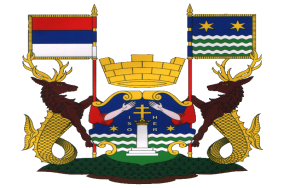 У складу са чланом 55. и чланом 116. Закона о јавним набавкама, (Сл. гласник РС 124/12, 14/15 и 68/15 ), и на основу ОДЛУКЕ О ОБУСТАВИ ПОСТУПКА број 404-117-30-5/19-IV, ОПШТИНСКА УПРАВА ОПШТИНЕ РУМА, објављује:О Б А В Е Ш Т Е Њ ЕО ОБУСТАВИ ПОСТУПКА У ПОСТУПКУ ЈАВНЕ НАБАВКЕ МАЛЕ ВРЕДНОСТИБРОЈ 404-117/19-IVОпрема за потребе средњег образовања и васпитања- по партијамаПартија 5 - Опрема за спортОдлуком о покретању поступка јавне набавке број 404-117-4/19-IV од 22.11.2019. године, Наручилац Општинска управа Општине Рума, покренула је ЈНМВ  - Опрема за потребе средњег образовања и васпитања- по партијама, Партија 5 - Опрема за спорт (редни број набавке 404-117/19-IV), која се спровела по Јавном позиву број 404-117-6/19-IV, објављеном на Порталу јавних набавки и интeрнет страници Наручиоца www.ruma.rs дана 06.12.2019.године.1. ОПШТИ ПОДАЦИ2. ПОДАЦИ О ПРЕДМЕТУ НАБАВКЕ3 ПОДАЦИ О ОБУСТАВИНаручилацОПШТИНСКА УПРАВА ОПШТИНЕ РУМААдресаГлавна 107,РумаТелефон број022/479-070Интернет страницаИНТЕРНЕТ СТРАНИЦА НАРУЧИОЦА www.ruma.rsВрста НаручиоцаОРГАН ДРЖАВНЕ УПРАВЕВрста поступкаПоступак јавне набавке мале вредностиБрој обавештења404-117-32-5/19-IVДатум обавештења10.01.2020. годинеВрста предмета набавкеДобраНазив и ознака предмета набавке из Општег речника набавке:Опрема за потребе средњег образовања и васпитања- по партијама, Партија 5 - Опрема за спорт, ОРН: 37400000Критеријум за доделу уговораНајнижа понуђена ценаПроцењена вредност без ПДВ-а78.000,00 динараБрој примљених понуда0 (нула)Разлог за обуставу поступкаНаручиоцу није приспела ниједна понудаКада ће  поступак бити поновљен : Наручилац ће поновити поступак јавне набавке чим се стекну законски услови.Остале информације:///////////////////////////////////////////////////////////////////